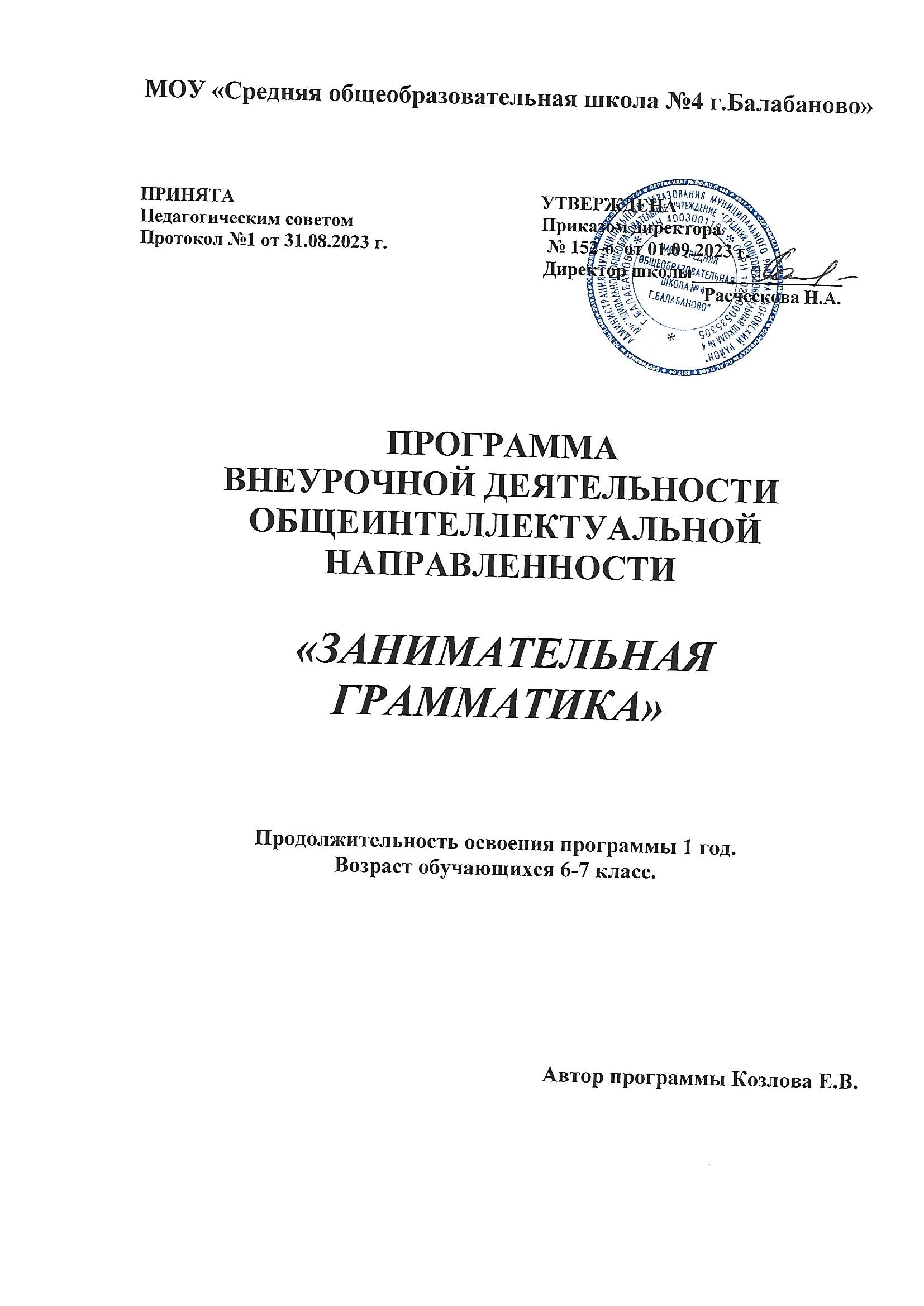 Пояснительная запискаВнеурочная деятельность является составной частью учебно-воспитательного процесса и одной из форм организации свободного времени учащихся.Предлагаемая программа соответствует ФГОС и способствует более разностороннему раскрытию индивидуальных способностей ребенка, которые не всегда удаётся рассмотреть на уроке, развитию у детей интереса к различным видам деятельности, желанию активно участвовать в продуктивной, одобряемой обществом деятельности, умению самостоятельно организовать своё свободное время.Данная программа внеурочной деятельности предполагает развитие кругозора и мышления у учащихся, способствует повышению их интеллектуального уровня при изучении языка, воспитывает чувство уважения к языку своих предков. Предназначена для использования учителями русского языка и литературы в рамках внеурочной деятельности в 6 классе.Программа курса по внеурочной деятельности «Занимательная грамматика» для 6 классов составлена на основе следующих нормативно-методических материалов:приказа Министерства образования и науки Российской Федерации от 17 декабря 2010г. № 1897 «Об утверждении федерального государственного образовательного стандарта основного общего образования» (в ред. приказа от 29 декабря 2014 г. №1654);примерных основных образовательных программ основного общего образования, одобренных (протокол от 8 апреля 2015 г. №1/5) Федеральным учебно-методическим объединением по общему образованию;методических рекомендаций по вопросам введения федерального государственного образовательного стандарта основного общего образования, разработанных Российской академией образования (письмо Минобрнауки от 7 августа 2015 года №08-1228);Актуальность программыУрок не может вместить все то, что интересует детей и все то, что необходимо для практического овладения русским языком. Благоприятные условия для удовлетворения индивидуальных интересов учащихся и для привития речевых умений, реализации их интеллектуальных и творческих способностей создает именно внеурочная деятельность. На всех занятиях учащиеся приобретают многие жизненные навыки, учатся самостоятельно подбирать и анализировать материал, пользоваться справочной литературой.Цель программы - расширение лингвистического кругозора; обогащение активного и потенциального словарного запаса; совершенствование способности применять приобретенные универсальные учебные действия в процессе речевого общения в учебной деятельности и повседневной жизни.Цель программы достигается в результате решения ряда взаимосвязанных между собойзадач:Образовательные:развивать лингвистические способности учащихся, их познавательную активность, мышление и коммуникативную культуру;совершенствовать	орфографическую	и	пунктуационную	грамотность,	умение анализировать текст.Развивающие:развивать	языковые   компетенции	учащихся,	обеспечивающие	свободное	владение русским литературным языком в разных ситуациях общения; повышать уровень культуры речи;развивать мотивацию к речевому самосовершенствованию, учебной деятельности.Воспитательные:воспитывать гражданственность и патриотизм, любовь к русскому языку, приобщение к культуре и литературе русского народа;овладевать культурой межнационального общения, воспитывать толерантность;формировать социально активную, конкурентоспособную личность.Место курса в учебном планеВ целях повышения грамотности и культуры речи учащихся 5-7 классов предложен курс«Занимательная грамматика». Курс рассчитан на 34 часа: 1 ч. в неделю, 34 учебных недель.Организация деятельности учащихся на занятиях основывается на следующих общедидактических принципах:научности;наглядности;индивидуального подхода к учащимся;последовательности и систематичности в изложении материала;преемственности и перспективности в усвоении знаний;связи теории с практикой;доступности;занимательности.Срок реализации программы: 1 годФорма организации - кружок.Количество часов – 1 учебный час в неделю (45 минут). За год (34 недель) – 34 занятийФормы организации деятельности учащихся на занятиях:групповые (работа в больших и малых группах);индивидуальные;парныеВиды деятельности:теоретические (лекция, урок-откровение, устный журнал, учёный совет);практические (тематические конкурсы, олимпиады, ролевые игры, грамматический турнир, орфографическая эстафета, видеообсуждение, работа со словарём, составление ребусов, диалогов, редактирование предложений, написание сочинений – миниатюр, аукцион знаний, подготовка сообщений, выполнение проектов);индивидуальные (работа над словом, со справочной литературой, подбор материала к написанию проекта и защита его, создание письменных монологических высказываний (текстов) в соответствии с коммуникативной установкой).Для успешного проведения занятий используются разнообразные формы работы:--викторины;лингвистические игры;КВН;орфографическое лото;эстафеты;-турниры;исследование;защита проектов.Дидактический материал в большинстве своем дается в стихотворной форме, что способствует его более легкому усвоению и запоминанию. Все это открывает для детей прекрасный мир слова, учит их любить и чувствовать родной язык.В каждом занятии прослеживаются три части:теоретическая;практическая;игровая.Ведущими технологиями в учебном процессе являются:технология проблемно-диалогического обучениятехнология развития критического мышлениятехнологии личностно-ориентированного обученияВыбор технологий и методик обусловлен необходимостью дифференциации и индивидуализации обучения в целях развития универсальных учебных действий и личностных качеств школьникаФормы и виды контроля.Формы контроля: творческие работы, проекты, пресс-релиз, аукцион знаний, практикум, мониторинг.Виды контроля: вводный, текущий, итоговый.Система контроля: курс завершается аукционом знаний и защитой проекта (возможно, работа в парах).Методические рекомендации:Программа рассчитана на учащихся 5-7 классов.Все занятия по программе строятся на основе занимательности, что способствует заинтересованности ребят в получении новых знаний. Данная программа внеурочной деятельности позволяет наиболее успешно применять индивидуальный подход к каждому учащемуся с учётом его способностей, более полно удовлетворять познавательные и жизненные интересы учащихся.Содержание программыОрганизационное занятие. Дорога к письменности (1ч)Руководитель знакомит обучающихся с целью и задачами, с методикой проведения занятий, с примерным планом работы. Распределяются обязанности среди детей, заполняются анкеты. Лекция «Дорога к письменности». (1ч)Раздел 1Тайны русского слова. (Лексика. Фразеология) - 4 часаТема 1. Язык – вековой труд поколений (1ч).Высказывания великих людей о русском языке. Пословицы и поговорки о родном языке. Работа с различными толковыми словарями, с историей появления новых слов в русском языке. Конкурс – аукцион на лучшего знатока пословиц и поговорок о языке, речи, грамоте. Мини- сборник пословиц «О семье», «О Родине».Тема 2. Самое лучшее — прямо и просто сказанное слово. (1ч.)Лексикография – наука о составлении словарей. Как найти слово? Творческая работа- исследование «Об одном только слове».Тема 3. Не все годится, что говорится. (1ч.)Жаргоны, диалектизмы, использование историзмов и лексических неологизмов. Омофоны, омографы, паронимы.  Эстафета «Кто больше?»«Крылатые выражения» и «афоризмы». Нахождение афоризмов и крылатых выражений в произведениях.Тема 4. «Для всего в русском языке есть великое множество хороших слов». (1ч.)Работа с фразеологическим словарём. Фразеологизмы – синонимы и антонимы. Фразеологизмы с именем собственным. Фразеологизмы со значением цвета. Фразеологизмы в художественных произведениях. Викторина по теме «Знаешь ли ты фразеологизмы?»Проект «Перлы, самородки и самоцветы русского языка».Раздел 2Секреты устной речи. (Фонетика. Орфоэпия) - 3 час.Тема 1. Почему не всегда совпадает звучание и написание слова.Для чего используют звуковые повторы в речи. Конкурс скороговорок. (1ч.)Тема 2. Каков человек, такова его и речь.Орфоэпические нормы русского языка.	Произношение некоторых групп согласных в русском литературном языке. Орфоэпическая эстафета. (1ч.)Тема 3. Фонетический КВН. (1ч.)Раздел 3Загадки русского словообразования(Морфемика. Словообразование. Этимология) - 6 ч.Тема 1. «С русским языком можно творить чудеса!» (2 ч.)Суффиксы для образования профессий, названия лиц по месту жительства в русском языке. Иноязычные словообразовательные элементы в русском языке. Сказочные превращения. Практическая работа «Составление словообразовательных гнёзд – «словесных» деревьев».Тема 2. Различай и отличай. (2 ч.). Приставки-труженицы. Опасные согласные в приставках. Коварная приставка С-. Самые трудные приставки ПРИ- и ПРЕ-. Тренировочные упражнения на правописание приставок, решение кроссвордов, ребусов.Тема 3. Командира приказ — закон для нас или кто командует корнями? (2 час.)Командиры в корнях слов. Командуют гласные, командуют и согласные. Командует ударение, командует значение слова. Орфографическое лото.Проект «Кто командует корнями?» (Альбом правил русского языка)Раздел 4Секреты морфологии и синтаксиса. (Морфология. Синтаксис) – 12ч.Тема 1. Кто грамоте горазд, тому не пропасть. (6 часов)Самостоятельные	и	служебные	части	речи.	Практикум.		Употребление	в	речи существительных,   прилагательных,   местоимений,   числительных.	Грамматический турнир«Узнай меня!».Слова вежливости, междометия. Создаём ребусы. Проект «Ребусы – «гимнастика ума».Звукоподражательные слова, их роль и употребление.Лингвистическая игра «Неизвестное об известном» на распознавание частей речи.Тема 2. Кому служат служебные части речи?(3ч) Тема 3. Нет той тайны, чтобы не была явна. (3 ч.)Решение филологических задач. Логогрифы. Шарады. Метаграммы. Анаграммы. Лингвистические загадки. Лингвистические кроссворды. Лимерики. Игры с рифмой. Знакомство с жанром лимерика. Создание лимериков по школьной тематике.Раздел 5Речевой этикет -6ч.Тема 1. Коротко да ясно, оттого и прекрасно. (1 ч.)Телефонный разговор. Общие правила телефонного разговора: краткость, содержательность, информативность; дружелюбный тон, вежливость; четкое произношение слов, фамилий, чисел, средний темп речи; средняя громкость голоса; умеренная эмоциональность.Практикум «Правила разговора по мобильному телефону в общественном месте». Тема 2. В многословии не без пустословия. (1ч.)Многословие. Речевая избыточность и речевая недостаточность.Плеоназм. Скрытая тавтология. Наблюдение за речью дикторов, нахождение нарушений языковых норм. Подготовка монолога. Этапы подготовки монолога: отбор материала, расположение материала, словесное оформление мысли, запоминание, произнесение. Проект«Типы речевых ошибок школьников».Тема 3. По речи узнают человека. (1ч.)Как поддержать разговор. Сценарий диалога. Приемы установления и поддержания речевого контакта с собеседником. Демонстрация внимания, уважения, заинтересованности в теме разговора, в собеседнике. Речевые поддержки разговора: выражение интереса, эмоциональной оценки, побуждение к продолжению речи, специальные слова.Формулы речевого этикета. Тематика разговора, ее зависимость от ситуации и участников общения. Правила выбора темы разговора. Поддержание разговора с соседями, попутчиками. Темы, используемые для поддержания разговора. О чем можно, о чем нельзя говорить в определенных ситуациях. Проект «Этикетные слова моей семьи».Тема 4.Лингвистический бой «Знатоки речи». (1ч.)Раздел 6Итоговые занятия. (2ч.)Аукцион знаний. Защита проекта «Грамотным быть – модно!»Требования к уровню результатов освоения учащимися курсаКалендарно- тематическое планированиеУУДУченик научитсяУченик получит возможность научитьсяЛичностные УУДВыбирать способы и формы самовыражения и самореализации.Вести диалог.Проявлять устойчивый познавательный интерес.Осознавать роль самообразования и самовоспитания.Осознавать устойчивую учебно-познавательную мотивацию и интерес к учению.Самооценке и Я-концепции. Решать моральные дилеммы.Регулятивные УУДЦелеполаганию.Анализировать условия достижения цели.Планировать пути достижения цели.Управлять своим временем.Самостоятельно ставить новые учебные цели и задачи.Учитывать условия и средства достижения целей при их планировании.Выбирать наиболееПринимать решения в проблемной ситуации.Контролировать результаты и способы действия.Самостоятельно оценивать и корректировать выполнениедействия.эффективные способы достижения целиУправлять своим поведением и деятельностью.Осуществлять познавательную рефлексию.Адекватно оценивать объективную трудность и свои возможности.Преодолевать трудности.Коммуникатив ные УУДФормулировать собственное мнение и позицию.Учитывать разные мнения.Аргументировать свою точку зрения.Задавать вопросыСотрудничать, осуществляя планирование, взаимный контроль и оказывая взаимопомощь.Адекватно использовать языковые и речевые средства.Работать в группе.Учитывать разные мнения и интересы и обосновывать собственную позицию.Обосновывать свою позицию с учетом разных мнений.Брать на себя инициативу.Осуществлять коммуникативную рефлексию.Владеть монологической и диалогической формами речи всоответствии с грамматическими и синтаксическими нормами языка.Познавательны е УУДПроводить наблюдение и эксперимент под руководством учителя.Основы реализации проектно- исследовательской деятельности.Осуществлять расширенный поиск информации с использованием ресурсовбиблиотек и Интернета.Осуществлять сравнение, классификацию.Строить логическое рассуждение.Объяснять явления, процессы.Умение выделять главное и второстепенное в тексте, выстраивать последовательность событий.Самостоятельно проводить исследование на основенаблюдения и эксперимента.Ставить проблему, аргументировать ее актуальность.Выдвигать и проверять гипотезы.Делать умозаключения и выводы.ИКТ-компетентностьИскать и хранить информацию.Пользоваться устройствами ИКТ.Создавать графические объекты с использованием компьютерных инструментов.Осуществлять коммуникации.Использовать различные приемы поиска информации в Интернете в ходе учебнойдеятельности.Использовать возможности ИКТ в творческой деятельности.Взаимодействовать в социальных сетях, форумах.№ п/пНаименование разделов, блоков, темКол-во час.Характеристика деятельности учащихся1Организационное занятие. Лекция «Дорога к письменности».1Распределение обязанностей среди детей, заполнение анкеты.Беседа.Раздел 1. Тайны русского слова. Лексика. Фразеология.4ч2Тема 1. Язык – вековой труд поколений1.1. Высказывания великих людей о русском языке. Пословицы и поговорки о родном языке. Конкурс – аукцион на лучшего знатока пословиц и поговорок о языке, речи, грамоте.Мини-сборник пословиц и поговорок «О семье», «О Родине».1Составление текста по пословице или поговорке о языке. Составление этимологического словаря народной мудрости о языке. Работа со словарями, изучение языковыхсредств выразительности; исследование художественных произведений.Составление мини-сборника пословиц и поговорок.3Тема 2. Работа с различными толковыми словарями, с историей появления новых слов в русском языке.Лексикография – наука о составлении словарей. Виды словарей.1Работа с различными толковыми словарями, с историей появления новых слов в русском языке.Составление словарной статьи.4Тема 3. Не все годится, что говорится. Жаргоны, диалектизмы, историзмы и лексические неологизмы. Омофоны, омографы, паронимы. Эстафета «Ктобольше?». «Крылатые выражения» и«афоризмы». Нахождение афоризмов и крылатых выражений в произведениях1Анализ текста. Составление своего текста. Работа в группах. Анализ текста. Работа в парах.Использование приёмов ознакомительного и просмотрового чтения.5Тема 4. «Для всего в русском языке есть великое множество хороших слов».Фразеологизмы – синонимы и антонимы. Фразеологизмы с именем собственным. Фразеологизмы со значением цвета.Викторина по теме «Знаешь ли ты фразеологизмы». Работа сфразеологическим словарём. Фразеологизмы в художественных произведениях. Защита проекта«Перлы, самородки и самоцветы родного языка».1Использование в собственной речи фразеологические обороты, синонимы, антонимы и т.д.Оценивание собственной и чужой речи с точки зрения точного, уместного и выразительного словоупотребления.Раздел 2. Секреты устной речи.3ч6Тема 1. Почему не всегда совпадает звучание и написание слова. Роль звуковыхповторов в речи. Конкурс скороговорок.1Анализ и характеристика отдельных звуков речи.7Тема 2. Каков человек, такова его и речь. Орфоэпические нормы русскогоязыка. Орфоэпическая эстафета.1Составление орфоэпического словника для учеников.8Фонетический КВН.1Соревнования в знаниях.Раздел 3. Загадки русского6словообразования9Тема 1. «С русским языком можно творить чудеса!» Суффиксы для образования профессий, названия лиц по месту жительства в русском языке.Иноязычные словообразовательные элементы в русском языке.1Составление таблицы «Суффиксы существительных». Составление алгоритмов к различным орфографическим правилам.10Практическая работа «Составлениесловообразовательных гнёзд – «словесных» деревьев».1Создание письменного текста всоответствии с коммуникативной установкой.Тема 2. Различай и отличай.112.1 Приставки-труженицы. Опасные согласные в приставках. Коварнаяприставка С-.1Составление схемы-алгоритма; составление тестов.122.2 Самые трудные приставки ПРИ- и ПРЕ-.1Выполнение тренировочных упражнений на правописание приставок, решение кроссвордов,ребусов.Тема 3. Командира приказ — закон длянас или кто командует корнями?13Командиры в корнях слова.Орфографическое лото.1Составление алгоритмов кразличным орфографическим правилам.143.2 Проект «Кто командует корнями?»1Защита проектаРаздел 4. Секреты морфологии исинтаксиса12Тема 1. Кто грамоте горазд, тому непропасть.615Самостоятельные и служебные части речи.Практикум.1Составление таблиц частей речи.16«Употребление в речи существительных».1Конструирование и редактированиетекста.17Употребление в речи прилагательных1Составление алгоритмов нараспознавание частей речи.18Употребление в речи местоимений ичислительных1Создание текста с использованиемместоимений и числительных19Слова вежливости, междометия. Создаёмребусы. Проект «Ребусы – гимнастика ума».1Создание ребусов, защита проекта.20Звукоподражательные слова, их роль и употребление. Грамматический турнир«Узнай меня!».1Комплексный анализ текста.Тема 2. Кому служат служебные частиречи?321Предлоги1Осуществление поискаинформации с использованием ресурсов библиотеки и Интернета.22Союзы123Частицы1Конструирование и редактированиетекста.Тема 3. Нет той тайны, чтобы не былаявна.324Решение филологических задач.Логогрифы. Шарады.1Осуществление расширенногопоиска информации сиспользованием ресурсовбиблиотеки и Интернета.252.2 Метаграммы. Анаграммы.Лингвистические загадки. Лингвистические кроссворды.1Решение и составление метаграмм,анаграмм, лингвистических загадок, кроссвордов.26Знакомство с жанром лимерика.Лимерики на школьную тему.1Презентация.Раздел 5. Речевой этикет627Тема 1. Коротко да ясно, оттого и прекрасно. Телефонный разговор. Общие правила телефонного разговора. Практикум«Правила разговора по мобильному телефону в общественном месте».1Освоение общих правил телефонного разговора.Практическое выполнение тренировочных упражнений по ведению телефонного разговора,соблюдая основные правила этикета телефонного общения.28Тема 2. В многословии не без пустословия. Многословие. Речевая избыточность и речевая недостаточность Плеоназм. Скрытая тавтология.1Овладение приемами подготовкимонолога: отбор материала, расположение материала, словесное оформление мысли, запоминание, произнесение.29Приемы установления и поддержания речевого контакта с собеседником. Речевые поддержки разговора: выражение интереса, эмоциональной оценки, побуждение к продолжению речи, специальные слова.1Изучение приемов установления и поддержания речевого контакта с собеседником на разных стадияхбеседы. Наблюдение за речьюдикторов, нахождение нарушенийязыковых норм. Подготовка монолога.30Тема 3. По речи узнают человекаСценарий диалога. Диалог-репортаж.1Практическая отработка умений поддерживать разговор со сверстником и старшими,использование речевых поддержек в разговоре.31Проект «Этикетные слова моей семьи».1Защита проекта.32Лингвистический бой «Знатоки речи».1Разыгрывать ситуации.Раздел 6. Итоговые занятия233Итоговые занятия. Аукцион знаний.1Демонстрация знаний учащихся.34Защита проекта «Грамотным быть –модно!1Защита проекта.